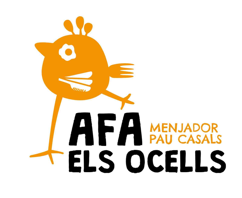 Sant Joan Despí, 02 de novembre de 2017Benvolgudes famílies, Adjuntem l‛ordre del dia per a la propera assemblea general ordinària de l‛AFA del menjador Els Ocells per fer balanç del curs 2016-17 i explicar-vos les propostes per aquest curs 2017-18.. Esperem la participació de totes les famílies i les vostres  aportacions.CONVOCATÒRIA D‛ASSEMBLEA GENERAL ORDINÀRIADIA: divendres 03 de novembre 2017HORA: 16.45h- 18:30LLOC: BIBLIOTECA – Servei d’Acollida inclòsORDRE DEL DIARenovació empreses lleure i menjador curs 2017-2018 Novetats nou PFAMEstat dels comptes 2016-17 i previsió curs 2017-2018 Altres temesQüestions sobrevingudes i proposicions.Junta AFA Els Ocells